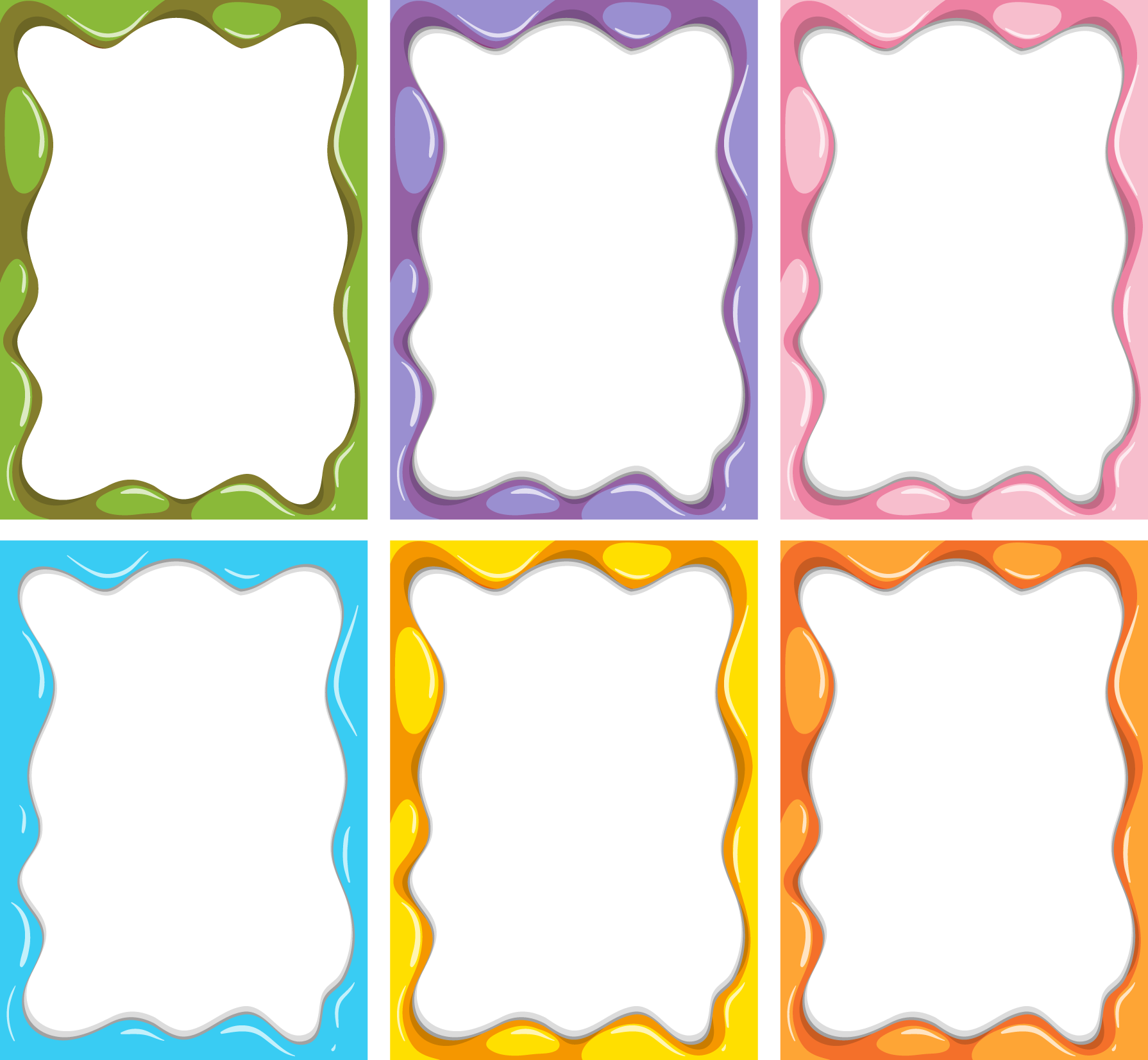 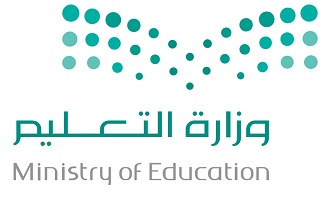 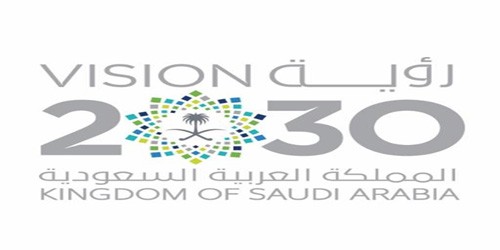 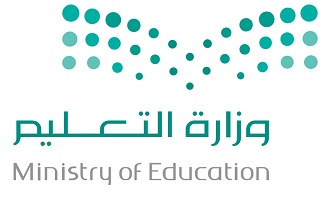 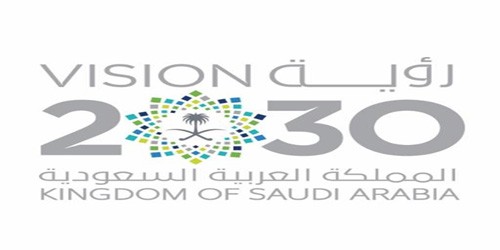       بيان لمنسوبي المدرسة يرفق المعلم صورة من الرخصة المهنية إن كانت مصدرة يرفق المعلم صورة من نتيجة الرخصة المهنية إن كان مجتاز لاختباراتها الاسم  رخصة مهنية                       رخصة مهنية                       رخصة مهنية                       تاريخ انتهاء الرخصة         المهام الاسم  إصداراجتياز لا توجدتاريخ انتهاء الرخصة         المهام مديروكيلموجه طلابيمعلممعلممعلممعلممعلممعلممعلممعلممعلممعلممعلممعلممعلممعلممعلممعلممعلم